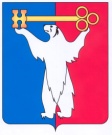 АДМИНИСТРАЦИЯ ГОРОДА НОРИЛЬСКАКРАСНОЯРСКОГО КРАЯРАСПОРЯЖЕНИЕ23.07.2019					г. Норильск			  	     № 3914О внесении изменений в распоряжение Администрации города Норильска от 16.05.2018 № 2485Во исполнение распоряжения Администрации города Норильска от 31.05.2019 № 2885, руководствуясь Порядком подготовки организационных документов в Администрации города Норильска, утвержденным постановлением Администрации города Норильска от 30.03.2012 № 110,Внести в Положение об Управлении административной практики Администрации города Норильска, утвержденное распоряжением Администрации города Норильска от 16.05.2018 № 2485 (далее – Положение), следующие изменения:Пункт 1.1 Положения дополнить абзацем шестым следующего содержания:«- обеспечению исполнения функций по взаимодействию с местной общественной палатой муниципального образования город Норильск.».Дополнить Положение пунктом 2.7 следующего содержания:«2.7. Обеспечение исполнения функций по взаимодействию с местной общественной палатой муниципального образования город Норильск.».Дополнить Положение пунктом 3.22 следующего содержания:«3.22. Обеспечивает исполнение следующих функций по взаимодействию с местной общественной палатой муниципального образования город Норильск:- опубликовывает сведения о дате, месте и порядке проведения процедуры формирования состава местной общественной палаты муниципального образования город Норильск (далее - Палата) в средствах массовой информации и размещает на официальном сайте муниципального образования город Норильск в сети Интернет (www.norilsk-city.ru) не позднее пяти рабочих дней после принятия решения о создании Палаты;- принимает документы для формирования третей трети состава Палаты в течение 14 рабочих дней со дня опубликования процедуры формирования состава Палаты в средствах массовой информации и размещения на официальном сайте муниципального образования город Норильск в сети Интернет (www.norilsk-city.ru);- принимает документы и заявление о включении представителя некоммерческой организации, созданной для представления и защиты прав и законных интересов профессиональных и социальных групп, осуществляющих деятельность на территории муниципального образования город Норильск, в состав Палаты;-  по истечении срока, установленного в абзаце третьем настоящего пункта, в течение 5 рабочих дней извещает каждого члена Палаты о дате, месте и времени проведения собрания для формирования оставшейся трети состава Палаты.».1.4. Пункты 3.22 - 3.24 Положения считать пунктами 3.23 - 3.25 соответственно.2.	Разместить настоящее распоряжение на официальном сайте муниципального образования город Норильск.Глава города Норильска	                                                                           Р.В. Ахметчин